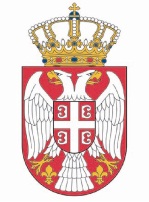 Republika SrbijaNarodna skupštinaKabinet predsednikaNAJAVA Predsednica Narodne skupštine Republike Srbije Ana Brnabić raspisaće izbore za odbornike skupština gradova i skupština opština u Republici Srbiji, u petak, 26. aprila 2024. godine, u 10.00 časova.Odluku o raspisivanju izbora, predsednica Narodne skupštine potpisaće u centralnom holu Doma Narodne skupštine, Trg Nikole Pašića 13. Beograd,25. april 2024. godine